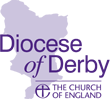        Discretionary   Retreat Grant             Application Form Please read the Retreat Grant Information Sheet before completing this form.(If you are applying to cover the cost of a training course, please use the CMD Form).Sources of FundingThe Diocese of Derby allows an annual discretionary grant of up to £250 for a retreat or spiritual refreshment.  Please remember to include invoices / receipts.Please return form to marietta.forman@derby.anglican.org.NameToday’s DateToday’s DateToday’s DateEmail AddressContactTel no.ContactTel no.ContactTel no.RoleBenefice/Parish/ContextTitle of EventVenue & DatesDescription of EventCosts (Please itemise if more than 1)Bank Details for BACS TransferSignatureDateOMDO Authorising SignatureDateOFFICE USE ONLY:Budget Code